Отчёт о работе наставнической пары, 2022-2023 г.г.Карачевцева Е.А. – Порохова П.М.Педагоги со стажем работы до 2 летЦель: оказание практической помощи молодым специалистам в вопросах совершенствования теоретических и практических знаний и повышение их педагогического мастерства.Задачи:повысить уровень общедидактической и методической подготовленности молодых специалистов;2) формировать потребности в непрерывном самообразовании, к овладению новыми формами, методами, приёмами обучения и воспитания обучающихся, умению практической реализации теоретических знаний; 3) помочь молодым специалистам использовать и эффективно внедрять достижения педагогической науки и передового педагогического опыта в образовательную деятельность;4) оказывать психологическую поддержку и методическую помощь молодым специалистам; 5) способствовать формированию индивидуального стиля педагогической деятельности молодых учителей.Прогнозируемый результат: Становление молодого учителя как учителя - профессионала. Повышение методической, интеллектуальной культуры учителя.Овладение системой контроля и оценки знаний учащихся.Умение проектировать воспитательную систему, работать с классом на основе изучения личности ребенка, проводить индивидуальную работу.Формы работы: - индивидуальные, коллективные консультации; - посещение, анализ и самоанализ уроков;- мастер-классы, семинары, открытые уроки; - теоретические выступления, защита проектов; - наставничество; - анкетирование, микроисследования.Второй год наставничества/обучения. «САМОСТОЯТЕЛЬНЫЙ ТВОРЧЕСКИЙ ПОИСК»Выводы: за второй год работы по направлению «Наставничество» можно отметить, что поставленные задачи - выполнены: – определён уровень профессиональной компетентности  наставляемого – высокий, Карачевцева Е.А. была приглашена в качестве члена жюри по проверке ВСОШ  по английскому языку на муниципальном этапе, ноябрь 2022 г.–– получилось сформировать навыки самоорганизации и активности – Карачевцева Е.А. показала высокий уровень подготовки к учебным занятиям, результативное участие в городских семинарах, таких как: «Функциональная грамотность как идея трансформации школы. Сочетание традиций и инноваций», «Предметно-методическая мастерская. Математическая грамотность», а также прошла исследование компетенций учителя (ИКУ): количество полученных баллов – 47, уровень подготовки – базовый. – удалось подготовить педагога к муниципальному конкурсу «Педагогический дебют – 2022», в котором Карачевцева Е.А. стала победителем в номинации «Молодой педагог иностранного языка».По результатам двух лет работы, Карачевцева Е.А. успешно аттестовалась на 1 квалификационную категорию, которая прошла в апреле 2023 г.Считаем, что поставленная цель второго года наставничества: оказание практической помощи молодым специалистам в вопросах совершенствования теоретических и практических знаний и повышение их педагогического мастерства – достигнута.Фото отчёт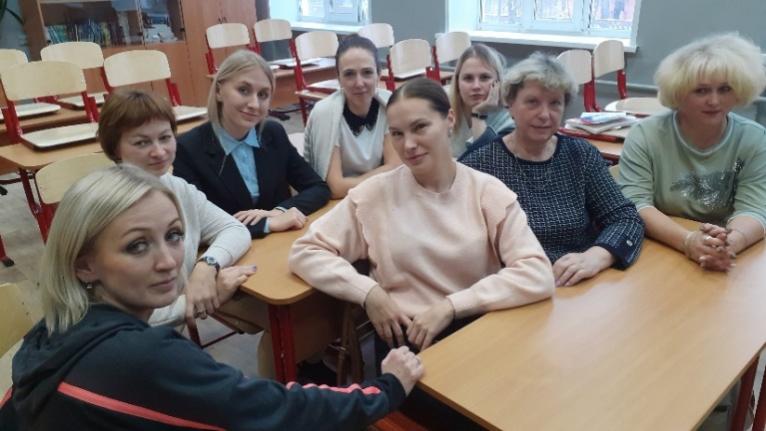 Рисунок 1 Семинар «Презентация плана работы «Школы молодого специалиста», сентябрь 2022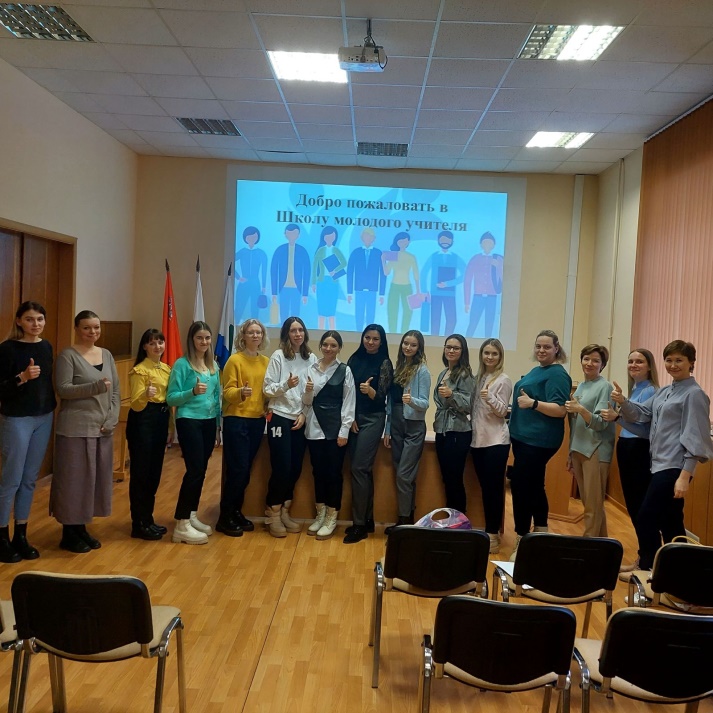 Рисунок 2 Школа молодых специалистов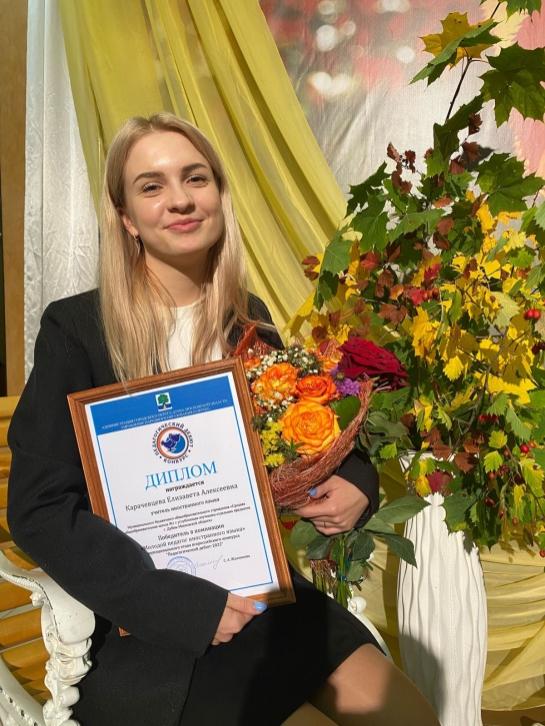 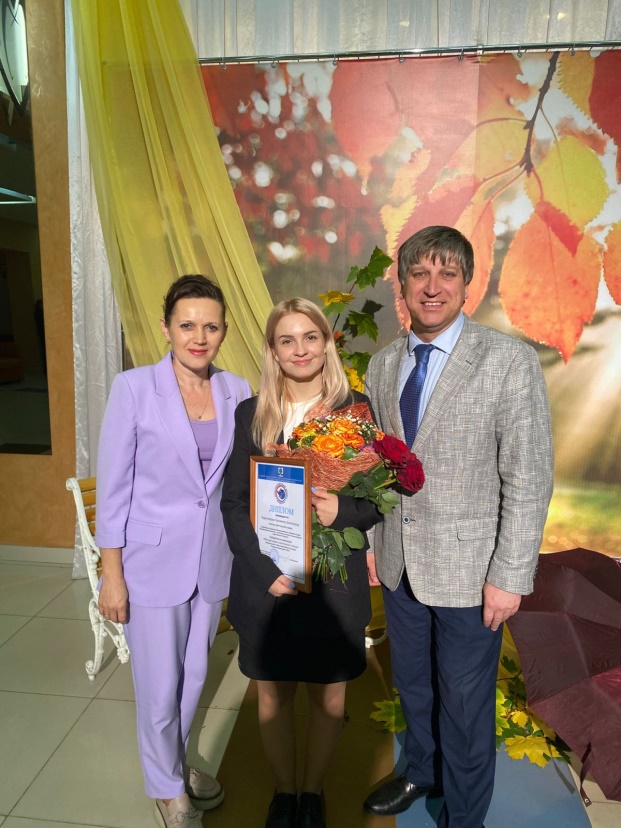 Рисунки 3,4 Муниципальный конкурс молодых специалистов «Педагогический дебют - 2022»Опросный чек-лист направлений деятельности наставляемого в 2022-2023 г.г.Карачевцева Елизавета Алексеевна, учитель английского языкаАнкета оценки удовлетворенности Программой наставничества(для наставника)Оцените в баллах от 1 до 10, где 1 - самый низший балл, а 10 - самый высокий.Что особенно ценно для Вас было в программе? Живое общение, передача опыта, результативностьЧего Вам не хватило в программе и/или что хотелось бы изменить?Оглядываясь назад, понравилось ли Вам участвовать в программе? [да/нет]Хотели бы Вы продолжить работу в программе наставничества? [да/нет]Была ли для Вас полезна совместная работа с наставляемым? (узнали ли Вы что-то      новое и/или интересное) [да/нет]Благодарим вас за участие в опросе!№ п/пТема занятийСрокОтветственныеРезультат1. Развитие творческих способностей учащихся.2. Микроисследование «Оценка уровня творческого потенциала личности».3. Поурочное планирование: формулировка цели, постановка задач урока, структура урока.4. Посещение мероприятия «Школа молодых специалистов».Сентябрьзам. директора по УВР Биканова Н.В., Мазанова И.Н.зам. директора по ВР Прудникова Е.А., Руководители МОНаставник Порохова П.М.ВыполненоПосещено 1 мероприятиеФормирование профессиональной компетентности учителя в условиях реализации ФГОС.Пути повышения качества образования.Октябрьзам. директора по УВР Биканова Н.В., Мазанова И.Н.Наставник Порохова П.М.ВыполненоСамообразование как средство повышения профессиональной компетентности учителяИзучение опыта творчески работающих педагогов школы, посещение уроков.Ноябрьзам. директора по УВР Биканова Н.В., Мазанова И.Н.Руководители МОНаставник Порохова П.М.ВыполненоПосещено 4 урока педагогов школы1. Основы теории развивающего обучения.2. Повышение качества образования через использование здоровьесберегающих технологий в процессе обучения школьников.3. Посещение мероприятия «Школа молодых специалистов».4. Предупредительный контроль. Посещение уроков молодого специалиста с целью наблюдения и диагностики на предмет выявления и предупреждения ошибок в работе молодого специалиста.Декабрьзам. директора по УВР Биканова Н.В., Мазанова И.Н.Руководители МОНаставник Порохова П.М.ВыполненоПосещено 1 мероприятиеПосещено 2 урока. Обсуждение проведенных уроков.1.Проектирование индивидуального образовательного маршрута учащихся с ОВЗ.2. Деятельность учителя на уроке с личностно-ориентированной направленностью.3. Подготовка к муниципальному Фестивалю – конкурсу молодых педагогов «Учитель вечен на Земле!»Январьзам. директора по УВР Биканова Н.В., зам. директора по ВР Прудникова Е.А., Руководители МОНаставник Порохова П.М.ВыполненоВыполнено1. Методика организации коллективных способов обучения как одно из направлений гуманизации образования.2. Работа с неуспевающими учащимися.Февральзам. директора по УВР Биканова Н.В., Мазанова И.Н.зам. директора по ВР Прудникова Е.А., Руководители МОНаставник Порохова П.М.Выполнено«Неделя успеха». Открытые уроки молодых специалистов.Мартзам. директора по УВР Биканова Н.В., Мазанова И.Н.зам. директора по ВР Прудникова Е.А., Руководители МОНаставник Порохова П.М., члены пед.коллективаПроведено. Обсуждение проведённых уроков.1. Микроисследование «Какой должна быть работа с молодыми учителями». 2. Конференция «Учиться самому, чтобы успешнее учить других» в рамках «Недели успехов».3.Посещение мероприятия «Школа молодых специалистов».4. Участие в муниципальном Фестивале – конкурсе молодых педагогов «Учитель вечен на Земле!»Апрельзам. директора по УВР Биканова Н.В., Мазанова И.Н.зам. директора по ВР Прудникова Е.А., Наставник Порохова П.М.ПроведеноПосещеноПосещено 1 мероприятиеВыполненоКруглый стол «Подведение итогов работы ШМС за год».Майзам. директора по УВР Биканова Н.В., Мазанова И.Н.Руководители МОНаставник Порохова П.М.Выполнено№МероприятияРезультат Презентация плана работы «Школы молодого специалиста на 3 года». Знакомство с документациейВыполненоСобеседования, консультации, круглые столы Консультации с наставником Пороховой П.М. по созданию учебных программ, содержанию УМК, ведению электронного дневника; подготовка с наставником к муниципальному конкурсу «Педагогический дебют - 2022»; обсуждение проблемных моментов  и  разбор методической составляющей урока.Изучение опыта творчески работающих педагогов школы, посещение уроков.В течение года посещены уроки: Пороховой П.М., Юдиной Е.А., Алексеевой  М.В., Галкиной О.В.Конкурсное движение как фактор роста профессионального мастерства учителя. Участие в конкурсе «Педагогический дебют», «Сердце отдаю детям»Муниципальный  конкурс  «Педагогический дебют – 2022», победитель в номинации «Молодой педагог иностранного языка».Выступление на семинарах, вебинарах, конференциях Городские семинары:  «Функциональная грамотность как идея трансформации школы. Сочетание традиций и инноваций» 24.11.2022 г, «Предметно-методическая мастерская. Математическая грамотность», 7.02.2023 г.Участие в работе РИПнет«Школа молодого учителя» МУ ЦРОПосещено три мероприятия в течение года: получение новых знаний, обмен опытом в групповых встречах.Курсовая подготовкаКПК «Цифровые технологии для достижения образовательных результатов в условиях реализации обновленных ФГОС», 16 часов, ноябрь-декабрь 2022Разработка, публикация статей из опыта работы Сайт Первой школы ДубныАттестация 1 квалификационная категория, апрель 2023Анкетированиенет1.1. Насколько было комфортно общение с наставляемым?123456789101.2. Насколько удалось реализовать свои        лидерские качества в программе?123456789101.3. Насколько	полезными/	интересными были групповые встречи?123456789101.4. Насколько	полезными/	интересными были личные встречи?123456789101.5. Насколько	удалось	спланировать  работу?123456789101.6. Насколько удалось осуществить план индивидуального развития наставляемого?123456789101.7. Насколько	Вы	оцениваете включенность наставляемого в процесс?123456789101.8. Насколько	Вы	довольны	вашей совместной работой?123456789101.9. Насколько	понравилась	работа наставником?123456789101.10. Насколько оправдались Ваши ожидания от участия в Программе наставничества?12345678910